Caractéristiques d’une Situation d’Apprentissage et d’Evaluation (SAE)Dans le cadre du déploiement de l’Approche par Compétences à l’UTLN, le cadrage prévoit la mise en place d’au moins deux SAE dans les licences générales à partir de septembre de 2024. L’objectif principal de telles activités est d’améliorer l’expérience d’apprentissage des étudiants (Sylvestre et Berthiaume, 2013). Voici ci-dessous 8 critères1 que doit rencontrer une SAE pour soutenir le développement des compétences.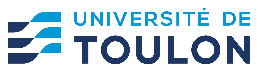 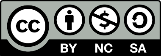 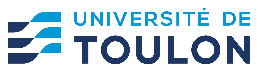 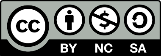 Inspirés de Cégep à distance et Université de Sherbrooke (2016), Georges et Poumay (2020) et Belisle (2019).Le terme autonomie ne signifie pas ici « faire seul ». Il fait référence à l’autonomie d’apprentissage, i.e. à la capacité de l’apprenant de prendre en charge son apprentissage. « Est autonome un apprenant qui sait apprendre, c’est-à-dire préparer et prendre des décisions concernant son programme d’apprentissage : il sait se définir des objectifs, une méthodologie et des contenus d’apprentissage, il sait gérer son apprentissage dans le temps, et il sait évaluer ses acquis et son apprentissage » (Cuq, 2003, p. 31). Cette définition reprend les travaux d’Holec (1985 ; 1988) pour lequel l’autonomie de l’apprenant n’est pas innée et nécessite un apprentissage (ce que l’on résume parfois par l’expression « apprendre à apprendre »). RéférencesBélisle, M. (2009). Design pédagogique d’une situation d’apprentissage-évaluation (SAE). CEFES, Université de Montréal.Cégep à distance et Université de Sherbrooke. (2016). Liste de vérification d’une tâche complexe et authentique. En ligne : http://evaluationfad.cegepadistance.ca/wp-content/uploads/verification-taches.pdfCuq, J-P. (dir.). (2003). Dictionnaire de didactique du Français Langue Étrangère et Seconde. ASDIFLE. Paris : Clé InternationalGeorges, F. et Poumay, M. (2020). Créer des SAÉ - Guide de soutien à la création de situations d’apprentissage et d’évaluation en contexte d’APC. ADIUT Holec, H. (1985). On Autonomy: Some Elementary Concepts. In RILEY, P. (dir.). Discourse and Learning. Londres: Longman. p.173-190.Holec, H. (1988). Autonomie et Apprentissage auto-dirigé. Conseil de l’Europe : Hatier.Sylvestre, E. et Berthiaume, D. (2013). Comment organiser un enseignement dans le cadre d'une approche-programme ? In D. Berthiaume et N. Rege Colet (dir.), La pédagogie de l'enseignement supérieur : repères théoriques et applications pratiques. Tome 1 : Enseigner au supérieur (p. 103-118). Bern : Peter Lang.CritèresPrécisionsActionLa SAE constitue une opportunité pour l’étudiant d’agir pour développer ses compétences. ActionLa SAE constitue une opportunité pour l’étudiant d’agir pour développer ses compétences. ActionLa SAE constitue une opportunité pour l’étudiant d’agir pour développer ses compétences. La SAE met en œuvre une ou plusieurs compétences du programme Indiquer la ou les compétence(s) visée(s)La SAE aboutit à une production élaborée, qui atteste de la réussite de la tâche dans le respect des composantes essentielles.Indiquer la ou les productions attenduesComplexeLa SAE représente un défi suffisamment complexe pour permettre aux étudiants d’apprendre à traiter une situation en adoptant une approche globale.ComplexeLa SAE représente un défi suffisamment complexe pour permettre aux étudiants d’apprendre à traiter une situation en adoptant une approche globale.ComplexeLa SAE représente un défi suffisamment complexe pour permettre aux étudiants d’apprendre à traiter une situation en adoptant une approche globale.La tâche amène l’étudiant à résoudre un problème ouvert. Plusieurs démarches ou résultats sont possibles. (i.e. la tâche ne se limite pas à l’application d’une procédure ; elle nécessite de l’étudiant qu’il fasse des choix et les justifie.)Lien vers le syllabus et/ou le livret de l’étudiant La tâche s’appuie sur la combinaison articulée d’acquis de différents enseignements (savoirs disciplinaires et méthodologiques, savoir-faire, savoir être) dans le but de favoriser l’intégration des apprentissages des étudiants. Lien vers le syllabus et/ou le livret de l’étudiant AuthentiqueLa SAE doit faire sens pour les étudiants. Elle s’inspire de situations réelles. AuthentiqueLa SAE doit faire sens pour les étudiants. Elle s’inspire de situations réelles. AuthentiqueLa SAE doit faire sens pour les étudiants. Elle s’inspire de situations réelles. La tâche s’appuie sur une situation authentique, réelle ou simulée (simplifiée pour éliminer certaines contraintes : considérations budgétaires, juridiques, recueil de données sur le terrain...)Préciser  En autonomie cadréeLa SAE nécessite des initiatives et de l’autonomie2 de la part des étudiants. En autonomie cadréeLa SAE nécessite des initiatives et de l’autonomie2 de la part des étudiants. En autonomie cadréeLa SAE nécessite des initiatives et de l’autonomie2 de la part des étudiants. Des consignes guident l’étudiant, en fonction du degré d’autonomie attendu (suggestions de modèles de résolution, questions, …)Lien vers le document précisant les consignesLa SAE inclut des moments destinés à accompagner le développement de capacités auto-régulatives (anticipation, régulation, ajustement de l’action). La régulation s’appuie en premier lieu sur les rétroactions des enseignants ou tuteurs. L’auto-évaluation et les rétroactions par les pairs sont encouragées et outillées (grilles d’observation ou d’auto-évaluation). Indiquer le nombre d’heures :Séance de présentation de la SAE :Accompagnement :Séance de clôture de la SAE : La SAE s’appuie sur une grille d’évaluation cohérente avec le référentiel de compétences, dont les critères portent sur la qualité du résultat et de la démarche (cf composantes essentielles), la justification et l’adaptation.Lien vers la grille critériée